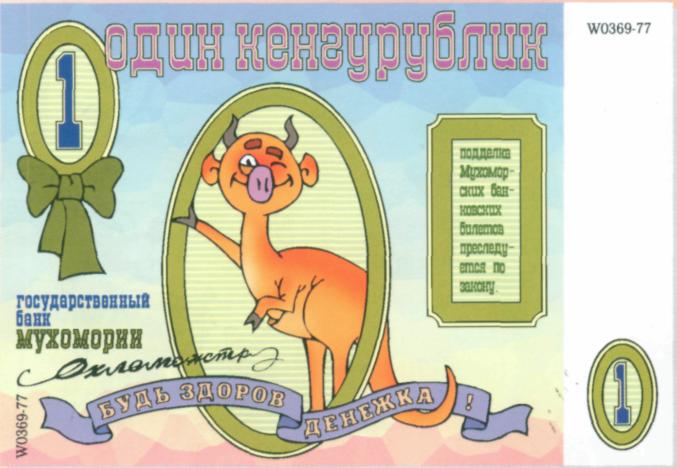 ГОСУДАРСТВЕННЫЙ БАНК МУХОМОРИИ ГОСУДАРСТВЕННЫЙ БАНК МУХОМОРИИ ГОСУДАРСТВЕННЫЙ БАНК МУХОМОРИИ ГОСУДАРСТВЕННЫЙ БАНК МУХОМОРИИ ГОСУДАРСТВЕННЫЙ БАНК МУХОМОРИИ ГОСУДАРСТВЕННЫЙ БАНК МУХОМОРИИ ГОСУДАРСТВЕННЫЙ БАНК МУХОМОРИИ ГОСУДАРСТВЕННЫЙ БАНК МУХОМОРИИ ГОСУДАРСТВЕННЫЙ БАНК МУХОМОРИИ ГОСУДАРСТВЕННЫЙ БАНК МУХОМОРИИ ГОСУДАРСТВЕННЫЙ БАНК МУХОМОРИИ ГОСУДАРСТВЕННЫЙ БАНК МУХОМОРИИ ГОСУДАРСТВЕННЫЙ БАНК МУХОМОРИИ ГОСУДАРСТВЕННЫЙ БАНК МУХОМОРИИ ГОСУДАРСТВЕННЫЙ БАНК МУХОМОРИИ ГОСУДАРСТВЕННЫЙ БАНК МУХОМОРИИ ГОСУДАРСТВЕННЫЙ БАНК МУХОМОРИИ ГОСУДАРСТВЕННЫЙ БАНК МУХОМОРИИ ГОСУДАРСТВЕННЫЙ БАНК МУХОМОРИИ ГОСУДАРСТВЕННЫЙ БАНК МУХОМОРИИ ГОСУДАРСТВЕННЫЙ БАНК МУХОМОРИИ ГОСУДАРСТВЕННЫЙ БАНК МУХОМОРИИ ГОСУДАРСТВЕННЫЙ БАНК МУХОМОРИИ ГОСУДАРСТВЕННЫЙ БАНК МУХОМОРИИ ГОСУДАРСТВЕННЫЙ БАНК МУХОМОРИИ ГОСУДАРСТВЕННЫЙ БАНК МУХОМОРИИ ГОСУДАРСТВЕННЫЙ БАНК МУХОМОРИИ ГОСУДАРСТВЕННЫЙ БАНК МУХОМОРИИ ГОСУДАРСТВЕННЫЙ БАНК МУХОМОРИИ ГОСУДАРСТВЕННЫЙ БАНК МУХОМОРИИ ГОСУДАРСТВЕННЫЙ БАНК МУХОМОРИИ ГОСУДАРСТВЕННЫЙ БАНК МУХОМОРИИ ГОСУДАРСТВЕННЫЙ БАНК МУХОМОРИИ ГОСУДАРСТВЕННЫЙ БАНК МУХОМОРИИ ГОСУДАРСТВЕННЫЙ БАНК МУХОМОРИИ ГОСУДАРСТВЕННЫЙ БАНК МУХОМОРИИ ГОСУДАРСТВЕННЫЙ БАНК МУХОМОРИИ ГОСУДАРСТВЕННЫЙ БАНК МУХОМОРИИ ГОСУДАРСТВЕННЫЙ БАНК МУХОМОРИИ ГОСУДАРСТВЕННЫЙ БАНК МУХОМОРИИ ГОСУДАРСТВЕННЫЙ БАНК МУХОМОРИИ ГОСУДАРСТВЕННЫЙ БАНК МУХОМОРИИ ГОСУДАРСТВЕННЫЙ БАНК МУХОМОРИИ ГОСУДАРСТВЕННЫЙ БАНК МУХОМОРИИ ГОСУДАРСТВЕННЫЙ БАНК МУХОМОРИИ ГОСУДАРСТВЕННЫЙ БАНК МУХОМОРИИ ГОСУДАРСТВЕННЫЙ БАНК МУХОМОРИИ ГОСУДАРСТВЕННЫЙ БАНК МУХОМОРИИ ГОСУДАРСТВЕННЫЙ БАНК МУХОМОРИИ ГОСУДАРСТВЕННЫЙ БАНК МУХОМОРИИ ГОСУДАРСТВЕННЫЙ БАНК МУХОМОРИИ ГОСУДАРСТВЕННЫЙ БАНК МУХОМОРИИ ГОСУДАРСТВЕННЫЙ БАНК МУХОМОРИИ ГОСУДАРСТВЕННЫЙ БАНК МУХОМОРИИ ГОСУДАРСТВЕННЫЙ БАНК МУХОМОРИИ ГОСУДАРСТВЕННЫЙ БАНК МУХОМОРИИ ГОСУДАРСТВЕННЫЙ БАНК МУХОМОРИИ ГОСУДАРСТВЕННЫЙ БАНК МУХОМОРИИ ГОСУДАРСТВЕННЫЙ БАНК МУХОМОРИИ ГОСУДАРСТВЕННЫЙ БАНК МУХОМОРИИ ГОСУДАРСТВЕННЫЙ   БАНК   МУХОМОРИИ   ГОСУДАРСТВЕННЫЙ   БАНК   МУХОМОРИИ   ГОСУДАРСТВЕННЫЙ   БАНК   МУХОМОРИИ   ГОСУДАРСТВЕННЫЙ   БАНК  МУХОМОРИИ 